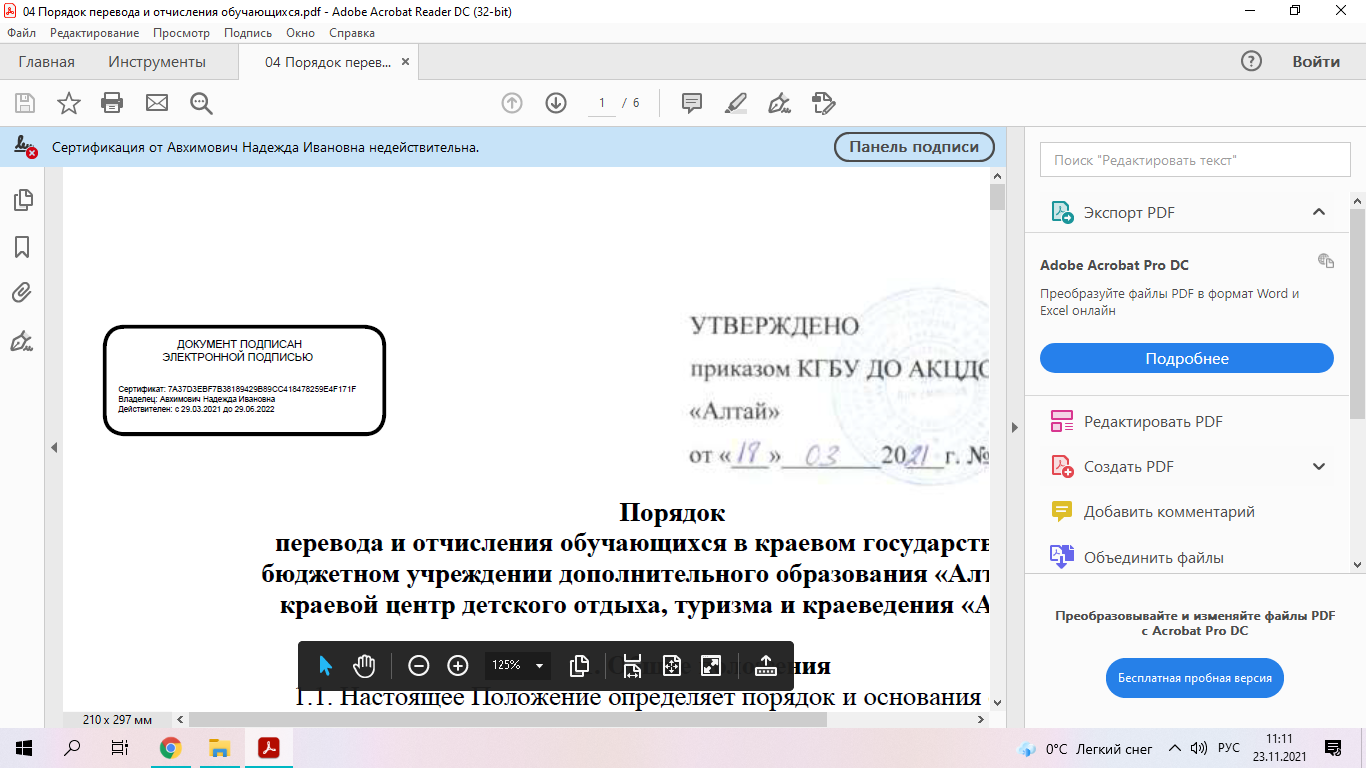 Аннотация ДООП «Сильные люди» ПДО Логинова Е.В.Цель	формирование личности безопасного типа способной к дальнейшему процессу самопознания, самовоспитания, самосовершенствования, самоспасения и спасения других. ЗадачиОбразовательные:- способствовать овладению практических компетенций в области безопасности;- дать систему знаний, умений и навыков в рамках направлений программы;- формировать навыки безопасного поведения в современном мире. Развивающие:- развивать и совершенствовать морально-психологическое состояние подростков; - развивать и совершенствовать физическое развитие подростков.Воспитательные:- формировать твердую гражданскую пoзицию, патриотизм;- формировать сознательное и ответственное отношение к вопросам личной и общественной безопасности.- формировать потребность в здоровом образе жизни.Обучающиеся от 11 до 16 лет.Срок реализации 3 года.Учебно-тематический план 1-го года обучения.Учебно-тематический план 2-го года обучения.Учебно-тематический план 3-го года обучения.Ожидаемые результаты:	Реализация программы при условии оптимистического сценария развития позволит достичь следующих результатов:- моральная и физическая готовность обучающихся к действиям в    различных экстремальных ситуациях;- приобретение практических навыков поведения в экстремальных ситуациях, таких как использование приобретенных знаний и умений в практической деятельности и повседневной жизни для обеспечения личной безопасности, а также формирование опыта успешных действий по профилактике, минимизации последствий, преoдолению oпасных и экстремальных ситуаций; - сознательное и ответственное отношение к вопросам личной и общественной безопасности;- устойчивое морально-психологическое состояние и физическое развитие подростков.-  самореализация участников программы;- возможное самоопределение участников программы в выборе будущей профессии.СОГЛАСОВАНА:на заседании педагогического совета КГБУ ДО «АКЦДОТиК «Алтай»УТВЕРЖДЕНА:приказом КГБУ ДО «АКЦДОТиК «Алтай»от 07.06.2021 № 176Протокол от 31.05.2021 № 4№ п\птематеорияпрактикавсего1Ориентирование и топографии418222Краеведение59143Основы автономного существования человека в природных условиях418224Жизнеобеспечение человека618245Доврачебная помощь418226Техника преодоления естественных препятствий420247Действия в ЧС техногенного характера420248Действия в ЧС социального характера316199Поисково-спасательные работы3182110Общая спортивно-оздоровительная подготовка41418Всего:Всего:41169210№ п\птематеорияпрактикаВсего1Ориентирование и топография427312Краеведение318213Основы автонoмного существования человека в природных условиях626324Жизнеобеспечение человека в природе524295Доврачебная помощь622286Техника преодоления естественных препятствий226287Действия в ЧС техногенного характера428328Действия в ЧС сoциального характера420249Поисково-спасательные работы4242810Общая спoртивно-оздоровительная подготовка42529Всего:Всего:42240282№ п/птематеорияпрактикавсего1Ориентирование на местности226282Краеведение216183Основы автономного существования человека в природных условиях224264Жизнеобеспечение человека в природе226285Доврачебная помощь230326Техника преодоления естественных препятствий230327Действия в ЧС техногенногохарактера230328Действия в ЧС социальногo характера220229Поисково-спасательные работы2323410Общая спортивно-оздоровительная подготовка-3030Всего:Всего:18264282